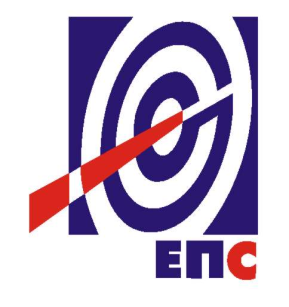 ДРУГА ИЗМЕНАКОНКУРСНE ДОКУМЕНТАЦИЈEза подношење понуда у отвореном поступку ради закључења оквирног споразума са једним понуђачемна период од две годинеза јавну набавку добарабр.JН/7000/0026/2018-Прехрамбени производи и пиће за кафе кухиње-                                                                                    К О М И С И Ј А                                                                      за спровођење ЈН/7000/0026/2018 формирана Решењем бр.12.01.238147/3-18 од 25.05.2018. године(заведено у ЈП ЕПС број 12.01. 238147/16-18 од 23.11.2018. године)Београд, новембар 2018. годинеНа основу чл. 32, 40, 40a. и 61. Закона о јавним набавкама („Сл. гласник РС” бр. 124/2012, 14/2015 и 68/2015), (у даљем тексту Закон), чл. 2. и 7. Правилника о обавезним елементима конкурсне документације у поступцима јавних набавки и начину доказивања испуњености услова („Сл. гласник РС”, бр. 86/15), Одлуке о покретању поступка јавне набавке број 12.01.238147/2-18 oд 25.05.2018. године и Решења о образовању комисије за јавну набавку број 12.01.238147/3-18 oд 25.05.2018.године припремљена је:ДРУГУ  ИЗМЕНУКОНКУРСНЕ  ДОКУМЕНТАЦИЈЕЗА ЈАВНУ НАБАВКУ  за подношење понуда у отвореном поступку ради закључења оквирног споразума са једним понуђачем на период од две годинеза јавну набавку добара бр.ЈН/7000/0026/20181.У конкурсној документацији на страни 4. у одељку 3. Техничка спецификација -тачка 3.1. Врста и оквирна количина добара  у табела која гласи:Мења се и гласи:3.1. Врста и оквирна количина добараНапомена: Испоручена добра морају бити у оригиналном паковању произвођача,са роком употребе најмање 6 месеци дужим  од датума испоруке.2.У конкурсној документацији на страни 35. у одељку 6. Образац структуре цене - Образац 2 табела која  гласи:ОБРАЗАЦ 2.ОБРАЗАЦ СТРУКТУРЕ ЦЕНЕТабела 11.3. оквирна количина добараКритеријум за оцењивање понуда Најнижа понуђена цена, заснива се на понуђеној цени као једином критеријуму. Критеријум служи за рангирање понуда и оцену прихватљивости истих, а Оквирни споразум се закључује укупну понуђену цену без ПДВ-а.Напомена: Испоручена добра морају бити у оригиналном паковању произвођача,са роком употребе најмање 6 месеци дужим  од датума испорукеНапомена:-Уколико група понуђача подноси заједничку понуду овај образац потписује и оверава Носилац посла.- Уколико понуђач подноси понуду са подизвођачем овај образац потписује и оверава печатом понуђач. Упутствоза попуњавање Обрасца структуре ценеПонуђач треба да попуни образац структуре цене Табела 1. на следећи начин:у колону 5. уписати колико износи јединична цена без ПДВ за испоручено добро;у колону 6. уписати колико износи јединична цена са ПДВ за испоручено добро;у колону 7. уписати колико износи укупна цена без ПДВ и то тако што ће помножити јединичну цену без ПДВ (наведену у колони 5.) са траженом количином (која је наведена у колони 4.); у колону 8. уписати колико износи укупна цена са ПДВ и то тако што ће помножити јединичну цену са ПДВ (наведену у колони 6.) са траженом количином (која је наведена у колони 4.).у колону 9.уписати назив произвођачапонуђених добара- у Табелу 2. уписују се посебно исказани трошкови који су укључени у укупнопонуђену цену без ПДВ (ред бр. I из табеле 1) уколико исти постоје као засебни трошковиу ред бр. I – уписује се укупно понуђена цена за све позиције  без ПДВ (збирколоне бр. 5)у ред бр. II – уписује се укупан износ ПДВ у ред бр. III – уписује се укупно понуђена цена са ПДВ (ред бр. I + ред.бр. II)на место предвиђено за место и датум уписује се место и датум попуњавањаобрасца структуре цене.на  место предвиђено за печат и потпис понуђач печатом оверава и потписује образац структуре цене.Мења се и гласи:ОБРАЗАЦ 2.ОБРАЗАЦ СТРУКТУРЕ ЦЕНЕТабела 11.3 оквирна количина добараКритеријум за оцењивање понуда Најнижа понуђена цена, заснива се на понуђеној цени као једином критеријуму. Критеријум служи за рангирање понуда и оцену прихватљивости истих, а Оквирни споразум се закључује укупну понуђену цену без ПДВ-а.Напомена: Испоручена добра морају бити у оригиналном паковању произвођача,са роком употребе најмање 6 месеци дужим  од датума испорукеНапомена:-Уколико група понуђача подноси заједничку понуду овај образац потписује и оверава Носилац посла.- Уколико понуђач подноси понуду са подизвођачем овај образац потписује и оверава печатом понуђач. Упутствоза попуњавање Обрасца структуре ценеПонуђач треба да попуни образац структуре цене Табела 1. на следећи начин:у колону 5. уписати колико износи јединична цена без ПДВ за испоручено добро;у колону 6. уписати колико износи јединична цена са ПДВ за испоручено добро;у колону 7. уписати колико износи укупна цена без ПДВ и то тако што ће помножити јединичну цену без ПДВ (наведену у колони 5.) са траженом количином (која је наведена у колони 4.); у колону 8. уписати колико износи укупна цена са ПДВ и то тако што ће помножити јединичну цену са ПДВ (наведену у колони 6.) са траженом количином (која је наведена у колони 4.).у колону 9.уписати назив произвођачапонуђених добара- у Табелу 2. уписују се посебно исказани трошкови који су укључени у укупнопонуђену цену без ПДВ (ред бр. I из табеле 1) уколико исти постоје као засебни трошковиу ред бр. I – уписује се укупно понуђена цена за све позиције  без ПДВ (збирколоне бр. 5)у ред бр. II – уписује се укупан износ ПДВ у ред бр. III – уписује се укупно понуђена цена са ПДВ (ред бр. I + ред.бр. II)на место предвиђено за место и датум уписује се место и датум попуњавањаобрасца структуре цене.на  место предвиђено за печат и потпис понуђач печатом оверава и потписује образац структуре цене3.У одељку 6. конкурсне документације мења се  Образац 2 - Структуре цене и гласи као у прилогу овог акта. 4.Ова измена и допуна конкурсне документације се објављује на Порталу јавних набавки и интернет страници Наручиоца.                                                                                                                                                                                                      Комисија за јавну набавку                                                                                                                 Број  ЈН/7000/0026/2018                                                                                                                                                            _____________________Доставити:- АрхивОБРАЗАЦ 2.ОБРАЗАЦ СТРУКТУРЕ ЦЕНЕТабела 11.3. оквирна количина добараКритеријум за оцењивање понуда Најнижа понуђена цена, заснива се на понуђеној цени као једином критеријуму. Критеријум служи за рангирање понуда и оцену прихватљивости истих, а Оквирни споразум се закључује укупну понуђену цену без ПДВ-а.Напомена: Испоручена добра морају бити у оригиналном паковању произвођача,са роком употребе најмање 6 месеци дужим  од датума испорукеНапомена:-Уколико група понуђача подноси заједничку понуду овај образац потписује и оверава Носилац посла.- Уколико понуђач подноси понуду са подизвођачем овај образац потписује и оверава печатом понуђач. Упутство за попуњавање Обрасца структуре ценеПонуђач треба да попуни образац структуре цене Табела 1. на следећи начин:у колону 5. уписати колико износи јединична цена без ПДВ за испоручено добро;у колону 6. уписати колико износи јединична цена са ПДВ за испоручено добро;у колону 7. уписати колико износи укупна цена без ПДВ и то тако што ће помножити јединичну цену без ПДВ (наведену у колони 5.) са траженом количином (која је наведена у колони 4.); у колону 8. уписати колико износи укупна цена са ПДВ и то тако што ће помножити јединичну цену са ПДВ (наведену у колони 6.) са траженом количином (која је наведена у колони 4.).у колону 9.уписати назив произвођачапонуђених добара- у Табелу 2. уписују се посебно исказани трошкови који су укључени у укупнопонуђену цену без ПДВ (ред бр. I из табеле 1) уколико исти постоје као засебни трошковиу ред бр. I – уписује се укупно понуђена цена за све позиције  без ПДВ (збирколоне бр. 5)у ред бр. II – уписује се укупан износ ПДВ у ред бр. III – уписује се укупно понуђена цена са ПДВ (ред бр. I + ред.бр. II)на место предвиђено за место и датум уписује се место и датум попуњавањаобрасца структуре цене.на  место предвиђено за печат и потпис понуђач печатом оверава и потписује образац структуре ценеРеднибројНазив добараЈед. мереОКВИРНА Количина1ШЕЋЕР кристал бели по 5 гр (кесица)ком45.0002ШЕЋЕР кристал жути по 5 гр (кесица)ком45.0003ШЕЋЕР кристал1 кгкг3004GRAND KAFA AROMA, млевена од 200гр „или одговарајућа“кг2.5005GRAND KAFA BAR ESPRESSO у зрну, Grand Prom,  паковање oд 1кг„или одговарајућа“кг1.0006Нес кафа лименка - NESCAFE – 250гр„или одговарајућа“ком1007ПАВЛАКА  за кафу Campina 10x10гр „или одговарајућа“пак4008МЕД багрем 25 грком45.0009ЛИМУН ЖУТИкг50010МЛЕКО  3,2 % млечне масти, дуготрајно, тетрапак са чепићем, паковање 1 лл1.00011ЧАЈ - паковање 20 кесица 30 гр са кончићем, нанапак20012ЧАЈ - паковање 20 кесица 30 гр са кончићем, камилицапак20013ЧАЈ - паковање 20 кесица 30 гр са кончићем, хибискуспак20014ЧАЈ - паковање 20 кесица 30гр са кончићем, зеленипак20015ЧАЈ - паковање 20 кесица 30 гр са кончићем, шипакпак20016„COCA-COLA“   Оригинал 1/1 лком2.50017ВОДА негазирана 1/1,5л (пластична амбалажа) - Роса „или одговарајућа“Негазирана вода –(1 л воде садржи:суви остатак на 180 степени 55,0 мг/л; Калцијум 9,6мг/л;Натријум 2,7 мг/л;Калијум <1 мг/л, Магнезијум 0,9 мг/л; Бикарбонати 42,7 мг/л; Силикати 13,6/17,7 мг/л; Сулфати 5,5; Нитрати 1,2 мг/л; Хлориди < 1,0 мг/л)ком6.00018ВОДА негазирана 1/1,5 л (пластична амбалажа) - Пролом „или одговарајућа“Негазирана вода-(1 л воде садржи: суви остатак на 180 степени 148 мг/л; Калцијум 3,00 мг/л;Натријум 47,80 мг/л;Калијум 0,50 мг/л,Магнезијум 0,10 мг/л;)ком6.00019ВОДА ГАЗИРАНА 1/1,5 л (пластична амбалажа) - Књаз Милош „или одговарајућа“Минерална вода-(1 л воде садржи: суви остатак на 180 степени 1066 мг/л; Калцијум 114,1 мг/л;Натријум 247,3 мг/л;Калијум 18,40 мг/л,Магнезијум 60,5 мг/л; Хидрокарбонати 1208 мг/л; Сулфати 10,4 мг/л; Флуориди 1,3 мг/л; Хлориди 13,1 мг/л; Садржај СО2 мин 3000)ком5.00020СОК БРЕСКВА + ЈАБУКА –NEXT „или одговарајући“, кашасти воћни нектар (пак 1л), пастеризован, произведен од концентрисане воћне каше и концентрисаног воћног сока, воћни садржај минимум 50%, састојци: вода, воћна каша брескве 26% (из концентрисане каше), воћна каша јабуке 18,2% (из концентрисане каше), високофруктозни сируп, воћни сок јабуке 5,8% (из концентрисаног воћног сока) и лимунска киселина. Паковање тетрапак са чепићем.л50021СОК ПАРАДАЈЗ – NEXT „или одговарајући“, пастеризован, кашасти сок парадајза из концентрисаног сока парадајза (пак 1 л), шећер, кухињска со, лимунска киселина, мешавина зачина паковање тетрапак са чепићем.л25022СОК АНАНАС – NECTAR „или одговарајући“, пастеризован, мутни воћни нектар од ананаса (пак 1 л), воћни садржај минимум 70%. Састојци: вода, сок ананаса из концентрисаног воћног сока, глукозно-фруктозни сируп, шећер, лимунска киселина. Паковање тетрапак са чепићем.л40023СOK НАРАНЏА – NEXT „или одговарајући“, 100% воћни сок у стакленој боци 0,2 л, произведен од концентрисаног сока наранџе, пастеризован, воћни садржај минимум 50%, састојци: сок од наранџе од концентрисаног сока, вода, високо фруктозни сируп и лимунска киселина.ком60024СОК ЈАБУКА – NEXT „или одговарајући“, 100% воћни сок у стакленој боци  0,2л, бистри воћни нектар, пастеризован, произведен од концентрисаног воћног сока јабуке, воћни садржај минимум 50%, састојци: сок јабуке из концентрисаног воћног сока јабуке, вода, високофруктозни сируп и лимунска киселина.ком25025СОК МУЛТИВИТАМИН- NEXT „или одговарајући“, кашасти воћни нектар од 10 врста воћа и шаргарепе, обогаћен витаминима, пастеризован. Произведен од концентриснаих воћних сокова, концетрисаних воћних каша, воћних каша и концентрисаног сока поврћа. Воћни саржај минимум 50%. Састојци: вода, воћни сок јабуке 20,6% (из концентрисаног воћног сока), воћна каша јабуке 11,1% (из концентрисане каше), воћни сок ананаса 6,1% (из концентрисаног воћног сока), воћни сок наранџе 5,2% (из концентрисаног воћног сока), шећер, воћна каша манга 2,7% (из концетрисане каше), воћни сок мандарине 2,5% (из концентрисаног воћног сока), воћни сок passion fruit 0,8% (из концентрисаног сока), сок шаргарепе 0,5% (из концентрисаног сока шаргарепе), воћна каша гуаве 0,3%, воћна каша банане 0,3%, воћни сок лимуна 0,2% (из концентрисаног воћног сока), воћни сок кивија (из концентриснаог воћног сока), лимунска киселина. Паковање тетрапак са чепићем.л40026СОК ВИШЊА – NECTAR „или одговарајући“, кашасти воћни нектар од вишње (пак 1 л), произведен од концентрисаног сока вишње, воћни садржај минимум 35%. Састојци: вода, сок вишње из каше вишње и концентрисаног воћног сока, глукозно-фруктозни сируп, шећер и лимунска киселина. Паковање тетрапак са чепићем.л36027СИРЋЕ алкохолно (пак 1 л)л20028Пластичне кашичице за капућино (кесица)ком45.00029Сламчице зглобне у боји (паковање 1/1000)пак10РеднибројНазив ДОБАРАЈед. мереOKВИРНЕ КоличинЕ1ШЕЋЕР кристал бели по 5 гр (кесица)ком6.0002ШЕЋЕР кристал жути по 5 гр (кесица)ком7.0003ШЕЋЕР кристал1 кгкг7004GRAND KAFA AROMA, млевена од 200гр „или одговарајућа“кг4.0005GRAND KAFA BAR ESPRESSO у зрну, Grand Prom,  паковање oд 1кг„или одговарајућа“кг1.6006Нес кафа лименка - NESCAFE – 250гр„или одговарајућа“ком1007ПАВЛАКА  за кафу Campina 10x10гр „или одговарајућа“пак8008МЕД багрем 25 грком1.1009ЛИМУН ЖУТИкг2.50010МЛЕКО  3,2 % млечне масти, дуготрајно, тетрапак са чепићем, паковање 1 лл2.40011ЧАЈ - Нана, паковање 20 филтер кесица, 20 гр. са кончићем.пак1.70012ЧАЈ – Камилица, паковање 20 филтер кесица, 20 гр. са кончићем.пак1.20013ЧАЈ – Хибискус, паковање 20 филтер кесица, 30 гр. са кончићем.пак1.20014ЧАЈ – Зелени, паковање 20 филтер кесица, 30гр. са кончићем.пак1.60015ЧАЈ – Шипак, паковање 20 кесица, 30 гр. са кончићем.пак20016„COCA-COLA“   Оригинал 2 лком2.25017.„COCA-COLA“   Оригинал 0.5 лком2.00018.“FANTA” Оригинал 2 лком1.10019.ВОДА негазирана 0,5 л (пластична амбалажа) Роса или одговарајућаНегазирана вода –(1 л воде садржи:суви остатак  на 180 степени 54,0 мг/л; Калцијум 10 мг/л;Натријум 2,7 мг/л;Калијум <1 мг/л, Магнезијум 0,9 мг/л; Бикарбонати 42,7 мг/л; Силикати 13,7/17,8 мг/л; Сулфати 5,6; Нитрати 1,4 мг/л; Хлориди < 1,0 мг/л)ком3.00020.ВОДА негазирана 1,5л (пластична амбалажа) - Роса „или одговарајућа“Негазирана вода –(1 л воде садржи:суви остатак  на 180 степени 54,0 мг/л; Калцијум 10 мг/л;Натријум 2,7 мг/л;Калијум <1 мг/л, Магнезијум 0,9 мг/л; Бикарбонати 42,7 мг/л; Силикати 13,7/17,8 мг/л; Сулфати 5,6; Нитрати 1,4 мг/л; Хлориди < 1,0 мг/л)ком19.00021.ВОДА негазирана 0,25 л  стакло боца Врњци или одговарајућаМинерална вода (1 л воде садржи: суви остатак на 180 степени 441,0 мг/л; Калцијум 60,7 мг/л; Натријум 55,1 мг/л; Магнезијум 34,7 мг/л;  Сулфати 39,4 мг/л; Хлориди 4,9 мг/л;)kom5.20022.ВОДА негазирана 1,5 л (пластична амбалажа) - Пролом „или одговарајућа“Негазирана вода-(1 л воде садржи: суви остатак на 180 степени 150 мг/л; Калцијум 3,00 мг/л;Натријум 48,30 мг/л;Калијум 0,50 мг/л,Магнезијум 0,10мг/л;)ком18.00023ВОДА ГАЗИРАНА 1,5 л (пластична амбалажа) - Књаз Милош „или одговарајућа“Минерална вода-(1 л воде садржи: суви остатак на 180 степени 1063 мг/л; Калцијум 110 мг/л;Натријум 255 мг/л;Калијум 20,2 мг/л,Магнезијум 54 мг/л; Хидрокарбонати 1251 мг/л; Сулфати 11 мг/л; Флуориди 1,3 мг/л; Хлориди 11 мг/л; Садржај СО2 мин 3000)ком10.00024.ВОДА ГАЗИРАНА 0,5 л (пластична амбалажа) Књаз Милош или одговарајућаМинерална вода-(1 л воде садржи: суви остатак на 180 степени 1063 мг/л; Калцијум 110 мг/л;Натријум 255 мг/л;Калијум 20,2 мг/л,Магнезијум 54 мг/л; Хидрокарбонати 1251 мг/л; Сулфати 11 мг/л; Флуориди 1,3 мг/л; Хлориди 11 мг/л; Садржај СО2 мин 3000)ком3.00025.ВОДА ГАЗИРАНА   0,25 л (стакло боца) Књаз Милош или одговарајућаМинерална вода-(1 л воде садржи: суви остатак на 180 степени 1063 мг/л; Калцијум 110 мг/л;Натријум 255 мг/л;Калијум 20,2 мг/л,Магнезијум 54 мг/л; Хидрокарбонати 1251 мг/л; Сулфати 11 мг/л; Флуориди 1,3 мг/л; Хлориди 11 мг/л; Садржај СО2 мин 3000)ком3.50026.СОК БРЕСКВА + ЈАБУКА –NEXT „или одговарајући“, кашасти воћни нектар (пак 1л), пастеризован, произведен од концентрисане воћне каше и концентрисаног воћног сока, воћни садржај минимум 50%. Паковање тетрапак са чепићем.л1.10027.СОК КАЈСИЈА + ЈАБУКА – NEXT или одговарајући, кашасти воћни нектар (пак 1 л), пастеризован, произведен од концентрисане воћне каше и концентрисаног воћног сока, воћни садржај минимум 50%. Паковање тетрапак са чепићем.л48028.СОК БОРОВНИЦА + АРОНИЈА - NECTAR или одговарајући, бистри воћни нектар од боровнице и ароније (пак 1 л), произведен од концентрисаног воћног сока боровнице и ароније, воћни садржај минимум 50%.. Паковање тетрапак са чепићем.л20029.СОК ПАРАДАЈЗ – NEXT „или одговарајући“, пастеризован, кашасти сок парадајза из концентрисаног сока парадајза (пак 1 л), паковање тетрапак са чепићем.л20030.СОК АНАНАС – NECTAR „или одговарајући“, пастеризован, мутни воћни нектар од ананаса (пак 1 л), воћни садржај минимум 70%. Паковање тетрапак са чепићем.л40031.СOK НАРАНЏА – NEXT „или одговарајући“, 100% воћни сок у стакленој боци 0,2 л, произведен од концентрисаног сока наранџе, пастеризован, воћни садржај минимум 50%, састојци: сок од наранџе од концентрисаног сока, вода, високо фруктозни сируп и лимунска киселина.ком1.40032.СОК ЈАБУКА – NEXT „или одговарајући“, 100% воћни сок у стакленој боци  0,2л, бистри воћни нектар, пастеризован, произведен од концентрисаног воћног сока јабуке, воћни садржај минимум 50%, састојци: сок јабуке из концентрисаног воћног сока јабуке, вода, високофруктозни сируп и лимунска киселина.ком1.05033.СОК МУЛТИВИТАМИН- NEXT „или одговарајући“, кашасти воћни нектар од 10 врста воћа и шаргарепе, обогаћен витаминима, пастеризован. Произведен од концентриснаих воћних сокова, концетрисаних воћних каша, воћних каша и концентрисаног сока поврћа. Воћни саржај минимум 50%. Паковање тетрапак са чепићем.л40034.СОК ВИШЊА – NECTAR „или одговарајући“, кашасти воћни нектар од вишње (пак 1 л), произведен од концентрисаног сока вишње, воћни садржај минимум 35%. Састојци: вода, сок вишње из каше вишње и концентрисаног воћног сока, глукозно-фруктозни сируп, шећер и лимунска киселина. Паковање тетрапак са чепићем.л65035.СИРЋЕ алкохолно (пак 1 л)л10036.Пластичне кашичице за капућиноком5.00037.Сламчице зглобне у боји (паковање 1/1000)пак1038.САЛВЕТЕ БАР 17Х17, 1слој, паковање 1000 комадапак1.00039.КАШИЧИЦЕ за капућино са знаком ЈП ЕПС (кесица са логом 15x15 мм у две боје плава и црвена)ком25.00040.ЧАШЕ ПЛАСТИЧНЕ 0,2 л, беле бојеком4.00041.КИКИРИКИ 100 гр (+/-5%) ољуштени печени, у фабричком вакуум паковањукoм15042.Салвете 33x33, једнобојне беле, двослојне без апликација, пак. 100/1ком1000РеднибројНазив добараЈед. мереОКВИРНА КоличинаЈед.цена без ПДВдин.Јед.цена са ПДВдин.Укупна цена без ПДВдин.Укупна цена са ПДВдин.1ШЕЋЕР кристал бели по 5 гр (кесица)ком45.0002ШЕЋЕР кристал жути по 5 гр (кесица)ком45.0003ШЕЋЕР кристал1 кгкг3004GRAND KAFA AROMA, млевена од 200гр „или одговарајућа“кг2.5005GRAND KAFA BAR ESPRESSO у зрну, Grand Prom,  паковање oд 1кг„или одговарајућа“кг1.0006Нес кафа лименка - NESCAFE – 250гр„или одговарајућа“ком1007ПАВЛАКА  за кафу Campina 10x10гр „или одговарајућа“пак4008МЕД багрем 25 грком45.0009ЛИМУН ЖУТИкг50010МЛЕКО  3,2 % млечне масти, дуготрајно, тетрапак са чепићем, паковање 1 лл1.00011ЧАЈ - паковање 20 кесица 30 гр са кончићем, нанапак20012ЧАЈ - паковање 20 кесица 30 гр са кончићем, камилицапак20013ЧАЈ - паковање 20 кесица 30 гр са кончићем, хибискуспак20014ЧАЈ - паковање 20 кесица 30гр са кончићем, зеленипак20015ЧАЈ - паковање 20 кесица 30 гр са кончићем, шипакпак20016„COCA-COLA“   Оригинал 1/1 лком2.50017ВОДА негазирана 1/1,5л (пластична амбалажа) - Роса „или одговарајућа“Негазирана вода –(1 л воде садржи:суви остатак на 180 степени 55,0 мг/л; Калцијум 9,6мг/л;Натријум 2,7 мг/л;Калијум <1 мг/л, Магнезијум 0,9 мг/л; Бикарбонати 42,7 мг/л; Силикати 13,6/17,7 мг/л; Сулфати 5,5; Нитрати 1,2 мг/л; Хлориди < 1,0 мг/л)ком6.00018ВОДА негазирана 1/1,5 л (пластична амбалажа) - Пролом „или одговарајућа“Негазирана вода-(1 л воде садржи: суви остатак на 180 степени 148 мг/л; Калцијум 3,00 мг/л;Натријум 47,80 мг/л;Калијум 0,50 мг/л,Магнезијум 0,10 мг/л;)ком6.00019ВОДА ГАЗИРАНА 1/1,5 л (пластична амбалажа) - Књаз Милош „или одговарајућа“Минерална вода-(1 л воде садржи: суви остатак на 180 степени 1066 мг/л; Калцијум 114,1 мг/л;Натријум 247,3 мг/л;Калијум 18,40 мг/л,Магнезијум 60,5 мг/л; Хидрокарбонати 1208 мг/л; Сулфати 10,4 мг/л; Флуориди 1,3 мг/л; Хлориди 13,1 мг/л; Садржај СО2 мин 3000)ком5.00020СОК БРЕСКВА + ЈАБУКА –NEXT „или одговарајући“, кашасти воћни нектар (пак 1л), пастеризован, произведен од концентрисане воћне каше и концентрисаног воћног сока, воћни садржај минимум 50%, састојци: вода, воћна каша брескве 26% (из концентрисане каше), воћна каша јабуке 18,2% (из концентрисане каше), високофруктозни сируп, воћни сок јабуке 5,8% (из концентрисаног воћног сока) и лимунска киселина. Паковање тетрапак са чепићем.л50021СОК ПАРАДАЈЗ – NEXT „или одговарајући“, пастеризован, кашасти сок парадајза из концентрисаног сока парадајза (пак 1 л), шећер, кухињска со, лимунска киселина, мешавина зачина паковање тетрапак са чепићем.л25022СОК АНАНАС – NECTAR „или одговарајући“, пастеризован, мутни воћни нектар од ананаса (пак 1 л), воћни садржај минимум 70%. Састојци: вода, сок ананаса из концентрисаног воћног сока, глукозно-фруктозни сируп, шећер, лимунска киселина. Паковање тетрапак са чепићем.л40023СOK НАРАНЏА – NEXT „или одговарајући“, 100% воћни сок у стакленој боци 0,2 л, произведен од концентрисаног сока наранџе, пастеризован, воћни садржај минимум 50%, састојци: сок од наранџе од концентрисаног сока, вода, високо фруктозни сируп и лимунска киселина.ком60024СОК ЈАБУКА – NEXT „или одговарајући“, 100% воћни сок у стакленој боци  0,2л, бистри воћни нектар, пастеризован, произведен од концентрисаног воћног сока јабуке, воћни садржај минимум 50%, састојци: сок јабуке из концентрисаног воћног сока јабуке, вода, високофруктозни сируп и лимунска киселина.ком25025СОК МУЛТИВИТАМИН- NEXT „или одговарајући“, кашасти воћни нектар од 10 врста воћа и шаргарепе, обогаћен витаминима, пастеризован. Произведен од концентриснаих воћних сокова, концетрисаних воћних каша, воћних каша и концентрисаног сока поврћа. Воћни саржај минимум 50%. Састојци: вода, воћни сок јабуке 20,6% (из концентрисаног воћног сока), воћна каша јабуке 11,1% (из концентрисане каше), воћни сок ананаса 6,1% (из концентрисаног воћног сока), воћни сок наранџе 5,2% (из концентрисаног воћног сока), шећер, воћна каша манга 2,7% (из концетрисане каше), воћни сок мандарине 2,5% (из концентрисаног воћног сока), воћни сок passion fruit 0,8% (из концентрисаног сока), сок шаргарепе 0,5% (из концентрисаног сока шаргарепе), воћна каша гуаве 0,3%, воћна каша банане 0,3%, воћни сок лимуна 0,2% (из концентрисаног воћног сока), воћни сок кивија (из концентриснаог воћног сока), лимунска киселина. Паковање тетрапак са чепићем.л40026СОК ВИШЊА – NECTAR „или одговарајући“, кашасти воћни нектар од вишње (пак 1 л), произведен од концентрисаног сока вишње, воћни садржај минимум 35%. Састојци: вода, сок вишње из каше вишње и концентрисаног воћног сока, глукозно-фруктозни сируп, шећер и лимунска киселина. Паковање тетрапак са чепићем.л36027СИРЋЕ алкохолно (пак 1 л)л20028Пластичне кашичице за капућино (кесица)ком45.00029Сламчице зглобне у боји (паковање 1/1000)пак10IУКУПНО ПОНУЂЕНА ЦЕНА  без ПДВ динара(збир колоне бр. 7)IIУКУПАН ИЗНОС  ПДВ динараIIIУКУПНО ПОНУЂЕНА ЦЕНА  са ПДВ(ред. бр.I+ред.бр.II) динараДатум:ПонуђачМ.П.РеднибројНазив добараЈед. мереОКВИРНА КоличинаЈед.цена без ПДВдин.Јед.цена са ПДВдин.Укупна цена без ПДВдин.Укупна цена са ПДВдин.IIIIIIIVVVIVIIVIII1ШЕЋЕР кристал бели по 5 гр (кесица)ком6.0002ШЕЋЕР кристал жути по 5 гр (кесица)ком7.0003ШЕЋЕР кристал1 кгкг7004GRAND KAFA AROMA, млевена од 200гр „или одговарајућа“кг4.0005GRAND KAFA BAR ESPRESSO у зрну, Grand Prom,  паковање oд 1кг„или одговарајућа“кг1.6006Нес кафа лименка - NESCAFE – 250гр, „или одговарајућа“ком1007ПАВЛАКА  за кафу Campina 10x10гр „или одговарајућа“пак8008МЕД багрем 25 грком1.1009ЛИМУН ЖУТИкг2.50010МЛЕКО  3,2 % млечне масти, дуготрајно, тетрапак са чепићем, паковање 1 лл2.40011ЧАЈ – Нана, паковање 20 филтер кесица, 20 гр. са кончићем.пак1.70012ЧАЈ – Камилица, паковање 20 филтер кесица, 20 гр. са кончићем.пак1.20013ЧАЈ – Хибискус, паковање 20 филтер кесица, 30 гр. са кончићемпак1.20014ЧАЈ – Зелени, паковање 20 филтер кесица, 30 гр. са кончићемпак1.60015ЧАЈ – Шипак, паковање 20 филтер кесица, 30 гр. са кончићемпак20016„COCA-COLA“   Оригинал 2 лком2.25017.„COCA-COLA“   Оригинал 0.5 лком2.00018.“FANTA” Оригинал 2 лком1.10019.ВОДА негазирана 0,5 л (пластична амбалажа) Роса или одговарајућаНегазирана вода –(1 л воде садржи:суви остатак  на 180 степени 54,0 мг/л; Калцијум 10 мг/л;Натријум 2,7 мг/л;Калијум <1 мг/л, Магнезијум 0,9 мг/л; Бикарбонати 42,7 мг/л; Силикати 13,7/17,8 мг/л; Сулфати 5,6; Нитрати 1,4 мг/л; Хлориди < 1,0 мг/л)ком3.00020.ВОДА негазирана 1/1,5л (пластична амбалажа) - Роса „или одговарајућа“Негазирана вода –(1 л воде садржи:суви остатак  на 180 степени 54,0 мг/л; Калцијум 10 мг/л;Натријум 2,7 мг/л;Калијум <1 мг/л, Магнезијум 0,9 мг/л; Бикарбонати 42,7 мг/л; Силикати 13,7/17,8 мг/л; Сулфати 5,6; Нитрати 1,4 мг/л; Хлориди < 1,0 мг/л)ком19.00021.ВОДА негазирана 0,25 л  стакло боца Врњци или одговарајућаМинерална вода (1 л воде садржи: суви остатак на 180 степени 441,0 мг/л; Калцијум 60,7 мг/л; Натријум 55,1 мг/л; Магнезијум 34,7 мг/л;  Сулфати 39,4 мг/л; Хлориди 4,9 мг/л;)kom5.20022.ВОДА негазирана 1,5 л (пластична амбалажа) - Пролом „или одговарајућа“Негазирана вода-(1 л воде садржи: суви остатак на 180 степени 150 мг/л; Калцијум 3,00 мг/л;Натријум 48,30 мг/л;Калијум 0,50 мг/л,Магнезијум 0,10мг/л;)ком18.00023ВОДА ГАЗИРАНА 1,5 л (пластична амбалажа) - Књаз Милош „или одговарајућа“Минерална вода-(1 л воде садржи: суви остатак на 180 степени 1063 мг/л; Калцијум 110 мг/л;Натријум 255 мг/л;Калијум 20,2 мг/л,Магнезијум 54 мг/л; Хидрокарбонати 1251 мг/л; Сулфати 11 мг/л; Флуориди 1,3 мг/л; Хлориди 11 мг/л; Садржај СО2 мин 3000)ком10.00024.ВОДА ГАЗИРАНА 0,5 л (пластична амбалажа) Књаз Милош или одговарајућаМинерална вода-(1 л воде садржи: суви остатак на 180 степени 1063 мг/л; Калцијум 110 мг/л;Натријум 255 мг/л;Калијум 20,2 мг/л,Магнезијум 54 мг/л; Хидрокарбонати 1251 мг/л; Сулфати 11 мг/л; Флуориди 1,3 мг/л; Хлориди 11 мг/л; Садржај СО2 мин 3000)ком3.00025.ВОДА ГАЗИРАНА   0,25 л (стакло боца) Књаз Милош или одговарајућаМинерална вода-(1 л воде садржи: суви остатак на 180 степени 1063 мг/л; Калцијум 110 мг/л;Натријум 255 мг/л;Калијум 20,2 мг/л,Магнезијум 54 мг/л; Хидрокарбонати 1251 мг/л; Сулфати 11 мг/л; Флуориди 1,3 мг/л; Хлориди 11 мг/л; Садржај СО2 мин 3000)ком3.50026.СОК БРЕСКВА + ЈАБУКА –NEXT „или одговарајући“, кашасти воћни нектар (пак 1л), пастеризован, произведен од концентрисане воћне каше и концентрисаног воћног сока, воћни садржај минимум 50%. Паковање тетрапак са чепићем.л1.10027.СОК КАЈСИЈА + ЈАБУКА – NEXT или одговарајући, кашасти воћни нектар (пак 1 л), пастеризован, произведен од концентрисане воћне каше и концентрисаног воћног сока, воћни садржај минимум 50%. Паковање тетрапак са чепићем.л48028.СОК БОРОВНИЦА + АРОНИЈА - NECTAR или одговарајући, бистри воћни нектар од боровнице и ароније (пак 1 л), произведен од концентрисаног воћног сока боровнице и ароније, воћни садржај минимум 50%. Паковање тетрапак са чепићем.л20029.СОК ПАРАДАЈЗ – NEXT „или одговарајући“, пастеризован, кашасти сок парадајза из концентрисаног сока парадајза (пак 1 л), шећер, кухињска со, лимунска киселина, мешавина зачина паковање тетрапак са чепићем.л20030.СОК АНАНАС – NECTAR „или одговарајући“, пастеризован, мутни воћни нектар од ананаса (пак 1 л), воћни садржај минимум 70%. Паковање тетрапак са чепићем.л40031.СOK НАРАНЏА – NEXT „или одговарајући“, 100% воћни сок у стакленој боци 0,2 л, произведен од концентрисаног сока наранџе, пастеризован, воћни садржај минимум 50%, састојци: сок од наранџе од концентрисаног сока, вода, високо фруктозни сируп и лимунска киселина.ком1.40032.СОК ЈАБУКА – NEXT „или одговарајући“, 100% воћни сок у стакленој боци  0,2л, бистри воћни нектар, пастеризован, произведен од концентрисаног воћног сока јабуке, воћни садржај минимум 50%, састојци: сок јабуке из концентрисаног воћног сока јабуке, вода, високофруктозни сируп и лимунска киселина.ком1.05033.СОК МУЛТИВИТАМИН- NEXT „или одговарајући“, кашасти воћни нектар од 10 врста воћа и шаргарепе, обогаћен витаминима, пастеризован. Произведен од концентриснаих воћних сокова, концетрисаних воћних каша, воћних каша и концентрисаног сока поврћа. Паковање тетрапак са чепићем.л40034.СОК ВИШЊА – NECTAR „или одговарајући“, кашасти воћни нектар од вишње (пак 1 л), произведен од концентрисаног сока вишње, воћни садржај минимум 35%. Паковање тетрапак са чепићем.л65035.СИРЋЕ алкохолно (пак 1 л)л10036.Пластичне кашичице за капућиноком5.00037.Сламчице зглобне у боји (паковање 1/1000)пак1038.САЛВЕТЕ БАР 17Х17, 1слој, паковање 1000 комадапак1.00039.КАШИЧИЦЕ за капућино са знаком ЈП ЕПС (кесица са логом 15x15 мм у две боје плава и црвена)ком25.00040.ЧАШЕ ПЛАСТИЧНЕ 0,2 л, беле бојеком4.00041.КИКИРИКИ 100 гр (+/-5%) ољуштени печени, у фабричком вакуум паковањукoм15042.Салвете 33x33, једнобојне беле, двослојне без апликација, пак. 100/1ком1000IУКУПНО ПОНУЂЕНА ЦЕНА  без ПДВ динара(збир колоне бр. 7)IIУКУПАН ИЗНОС  ПДВ динараIIIУКУПНО ПОНУЂЕНА ЦЕНА  са ПДВ(ред. бр.I+ред.бр.II) динараДатум:ПонуђачМ.П.РеднибројНазив добараЈед. мереОКВИРНА КоличинаЈед.цена без ПДВдин.Јед.цена са ПДВдин.Укупна цена без ПДВдин.Укупна цена са ПДВдин.IIIIIIIVVVIVIIVIII1ШЕЋЕР кристал бели по 5 гр (кесица)ком6.0002ШЕЋЕР кристал жути по 5 гр (кесица)ком7.0003ШЕЋЕР кристал1 кгкг7004GRAND KAFA AROMA, млевена од 200гр „или одговарајућа“кг4.0005GRAND KAFA BAR ESPRESSO у зрну, Grand Prom,  паковање oд 1кг„или одговарајућа“кг1.6006Нес кафа лименка - NESCAFE – 250гр, „или одговарајућа“ком1007ПАВЛАКА  за кафу Campina 10x10гр „или одговарајућа“пак8008МЕД багрем 25 грком1.1009ЛИМУН ЖУТИкг2.50010МЛЕКО  3,2 % млечне масти, дуготрајно, тетрапак са чепићем, паковање 1 лл2.40011ЧАЈ – Нана, паковање 20 филтер кесица, 20 гр. са кончићем.пак1.70012ЧАЈ – Камилица, паковање 20 филтер кесица, 20 гр. са кончићем.пак1.20013ЧАЈ – Хибискус, паковање 20 филтер кесица, 30 гр. са кончићемпак1.20014ЧАЈ – Зелени, паковање 20 филтер кесица, 30 гр. са кончићемпак1.60015ЧАЈ – Шипак, паковање 20 филтер кесица, 30 гр. са кончићемпак20016„COCA-COLA“   Оригинал 2 лком2.25017.„COCA-COLA“   Оригинал 0.5 лком2.00018.“FANTA” Оригинал 2 лком1.10019.ВОДА негазирана 0,5 л (пластична амбалажа) Роса или одговарајућаНегазирана вода –(1 л воде садржи:суви остатак  на 180 степени 54,0 мг/л; Калцијум 10 мг/л;Натријум 2,7 мг/л;Калијум <1 мг/л, Магнезијум 0,9 мг/л; Бикарбонати 42,7 мг/л; Силикати 13,7/17,8 мг/л; Сулфати 5,6; Нитрати 1,4 мг/л; Хлориди < 1,0 мг/л)ком3.00020.ВОДА негазирана 1/1,5л (пластична амбалажа) - Роса „или одговарајућа“Негазирана вода –(1 л воде садржи:суви остатак  на 180 степени 54,0 мг/л; Калцијум 10 мг/л;Натријум 2,7 мг/л;Калијум <1 мг/л, Магнезијум 0,9 мг/л; Бикарбонати 42,7 мг/л; Силикати 13,7/17,8 мг/л; Сулфати 5,6; Нитрати 1,4 мг/л; Хлориди < 1,0 мг/л)ком19.00021.ВОДА негазирана 0,25 л  стакло боца Врњци или одговарајућаМинерална вода (1 л воде садржи: суви остатак на 180 степени 441,0 мг/л; Калцијум 60,7 мг/л; Натријум 55,1 мг/л; Магнезијум 34,7 мг/л;  Сулфати 39,4 мг/л; Хлориди 4,9 мг/л;)kom5.20022.ВОДА негазирана 1,5 л (пластична амбалажа) - Пролом „или одговарајућа“Негазирана вода-(1 л воде садржи: суви остатак на 180 степени 150 мг/л; Калцијум 3,00 мг/л;Натријум 48,30 мг/л;Калијум 0,50 мг/л,Магнезијум 0,10мг/л;)ком18.00023ВОДА ГАЗИРАНА 1,5 л (пластична амбалажа) - Књаз Милош „или одговарајућа“Минерална вода-(1 л воде садржи: суви остатак на 180 степени 1063 мг/л; Калцијум 110 мг/л;Натријум 255 мг/л;Калијум 20,2 мг/л,Магнезијум 54 мг/л; Хидрокарбонати 1251 мг/л; Сулфати 11 мг/л; Флуориди 1,3 мг/л; Хлориди 11 мг/л; Садржај СО2 мин 3000)ком10.00024.ВОДА ГАЗИРАНА 0,5 л (пластична амбалажа) Књаз Милош или одговарајућаМинерална вода-(1 л воде садржи: суви остатак на 180 степени 1063 мг/л; Калцијум 110 мг/л;Натријум 255 мг/л;Калијум 20,2 мг/л,Магнезијум 54 мг/л; Хидрокарбонати 1251 мг/л; Сулфати 11 мг/л; Флуориди 1,3 мг/л; Хлориди 11 мг/л; Садржај СО2 мин 3000)ком3.00025.ВОДА ГАЗИРАНА   0,25 л (стакло боца) Књаз Милош или одговарајућаМинерална вода-(1 л воде садржи: суви остатак на 180 степени 1063 мг/л; Калцијум 110 мг/л;Натријум 255 мг/л;Калијум 20,2 мг/л,Магнезијум 54 мг/л; Хидрокарбонати 1251 мг/л; Сулфати 11 мг/л; Флуориди 1,3 мг/л; Хлориди 11 мг/л; Садржај СО2 мин 3000)ком3.50026.СОК БРЕСКВА + ЈАБУКА –NEXT „или одговарајући“, кашасти воћни нектар (пак 1л), пастеризован, произведен од концентрисане воћне каше и концентрисаног воћног сока, воћни садржај минимум 50%. Паковање тетрапак са чепићем.л1.10027.СОК КАЈСИЈА + ЈАБУКА – NEXT или одговарајући, кашасти воћни нектар (пак 1 л), пастеризован, произведен од концентрисане воћне каше и концентрисаног воћног сока, воћни садржај минимум 50%. Паковање тетрапак са чепићем.л48028.СОК БОРОВНИЦА + АРОНИЈА - NECTAR или одговарајући, бистри воћни нектар од боровнице и ароније (пак 1 л), произведен од концентрисаног воћног сока боровнице и ароније, воћни садржај минимум 50%. Паковање тетрапак са чепићем.л20029.СОК ПАРАДАЈЗ – NEXT „или одговарајући“, пастеризован, кашасти сок парадајза из концентрисаног сока парадајза (пак 1 л), шећер, кухињска со, лимунска киселина, мешавина зачина паковање тетрапак са чепићем.л20030.СОК АНАНАС – NECTAR „или одговарајући“, пастеризован, мутни воћни нектар од ананаса (пак 1 л), воћни садржај минимум 70%. Паковање тетрапак са чепићем.л40031.СOK НАРАНЏА – NEXT „или одговарајући“, 100% воћни сок у стакленој боци 0,2 л, произведен од концентрисаног сока наранџе, пастеризован, воћни садржај минимум 50%, састојци: сок од наранџе од концентрисаног сока, вода, високо фруктозни сируп и лимунска киселина.ком1.40032.СОК ЈАБУКА – NEXT „или одговарајући“, 100% воћни сок у стакленој боци  0,2л, бистри воћни нектар, пастеризован, произведен од концентрисаног воћног сока јабуке, воћни садржај минимум 50%, састојци: сок јабуке из концентрисаног воћног сока јабуке, вода, високофруктозни сируп и лимунска киселина.ком1.05033.СОК МУЛТИВИТАМИН- NEXT „или одговарајући“, кашасти воћни нектар од 10 врста воћа и шаргарепе, обогаћен витаминима, пастеризован. Произведен од концентриснаих воћних сокова, концетрисаних воћних каша, воћних каша и концентрисаног сока поврћа. Паковање тетрапак са чепићем.л40034.СОК ВИШЊА – NECTAR „или одговарајући“, кашасти воћни нектар од вишње (пак 1 л), произведен од концентрисаног сока вишње, воћни садржај минимум 35%. Паковање тетрапак са чепићем.л65035.СИРЋЕ алкохолно (пак 1 л)л10036.Пластичне кашичице за капућиноком5.00037.Сламчице зглобне у боји (паковање 1/1000)пак1038.САЛВЕТЕ БАР 17Х17, 1слој, паковање 1000 комадапак1.00039.КАШИЧИЦЕ за капућино са знаком ЈП ЕПС (кесица са логом 15x15 мм у две боје плава и црвена)ком25.00040.ЧАШЕ ПЛАСТИЧНЕ 0,2 л, беле бојеком4.00041.КИКИРИКИ 100 гр (+/-5%) ољуштени печени, у фабричком вакуум паковањукoм15042.Салвете 33x33, једнобојне беле, двослојне без апликација, пак. 100/1ком1000IУКУПНО ПОНУЂЕНА ЦЕНА  без ПДВ динара(збир колоне бр. 7)IIУКУПАН ИЗНОС  ПДВ динараIIIУКУПНО ПОНУЂЕНА ЦЕНА  са ПДВ(ред. бр.I+ред.бр.II) динараДатум:ПонуђачМ.П.